Анкета:https://docs.google.com/forms/d/e/1FAIpQLSf_u9ZTSlrmd2rMJc8ofwTmuvhdgHqyldpUYhay2lzOr9ZPMQ/viewform?usp=sf_link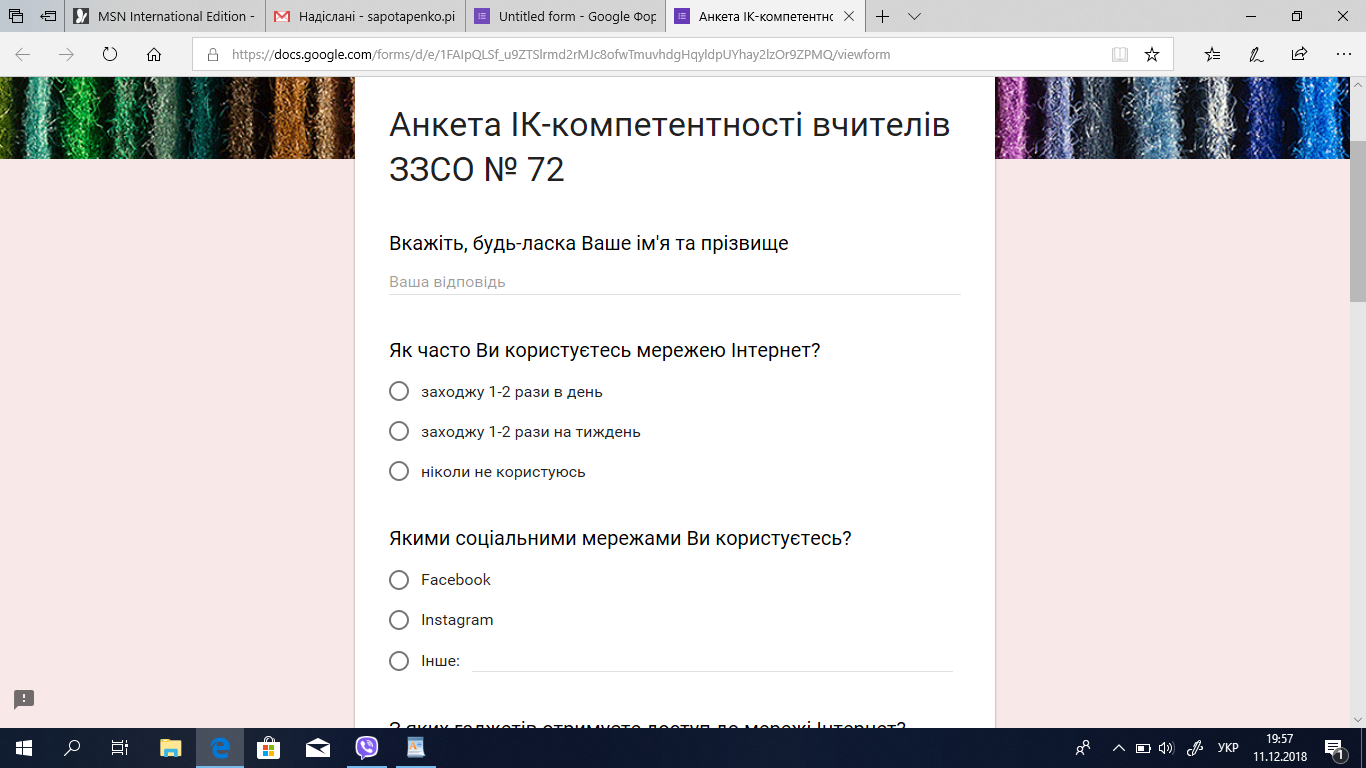 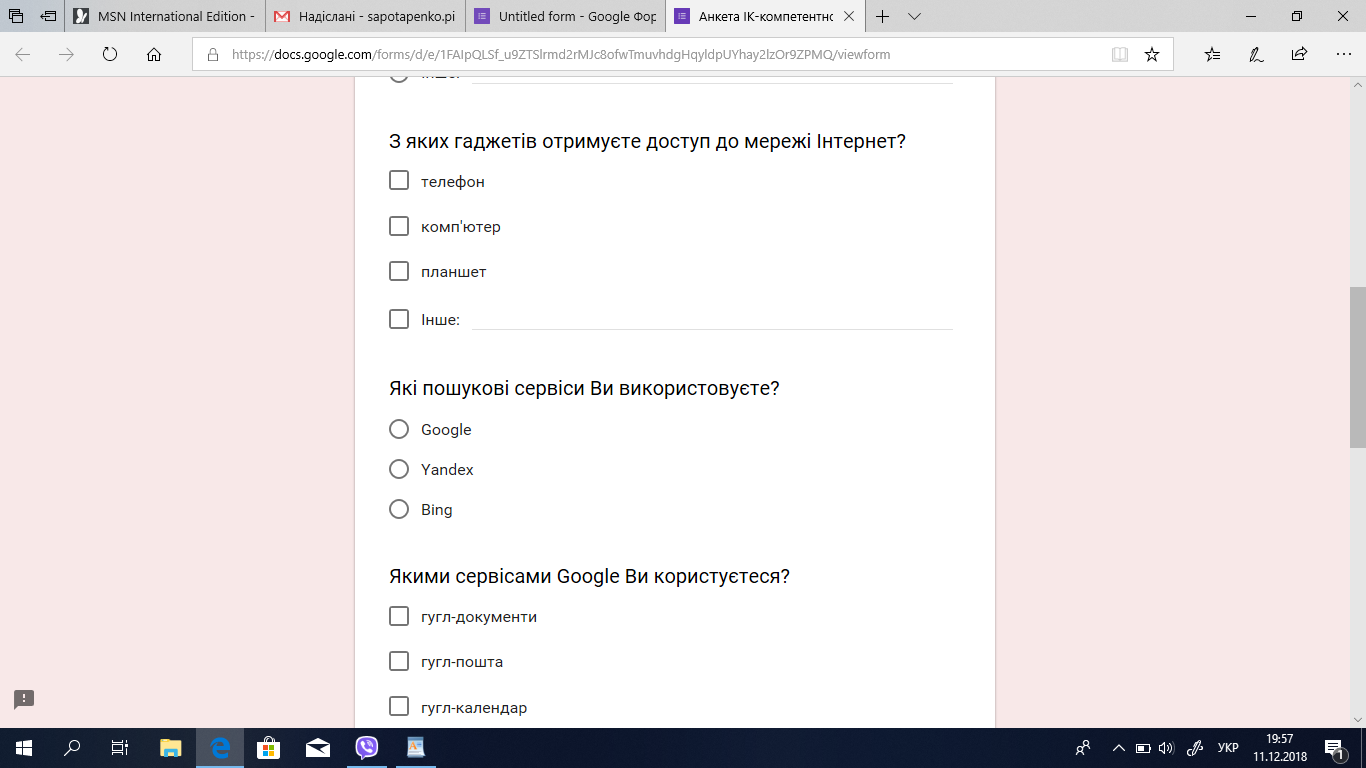 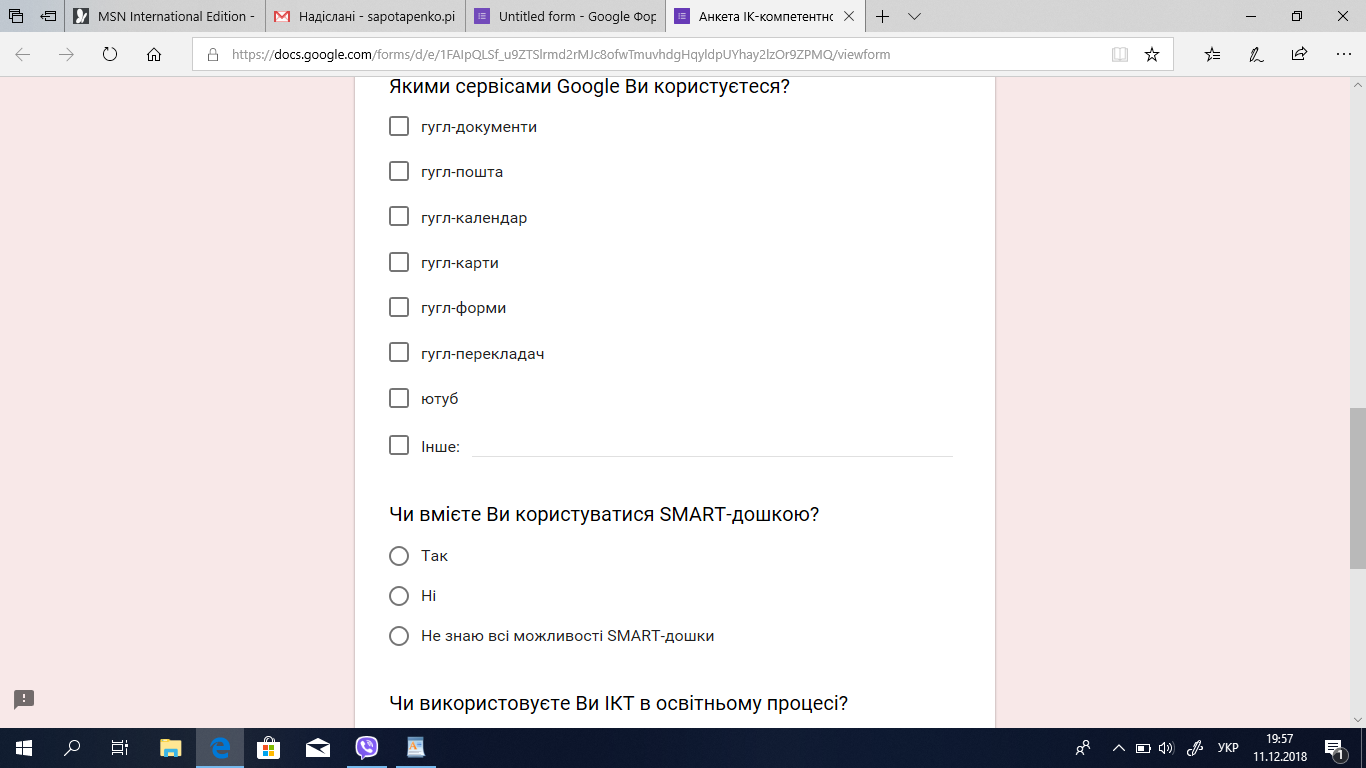 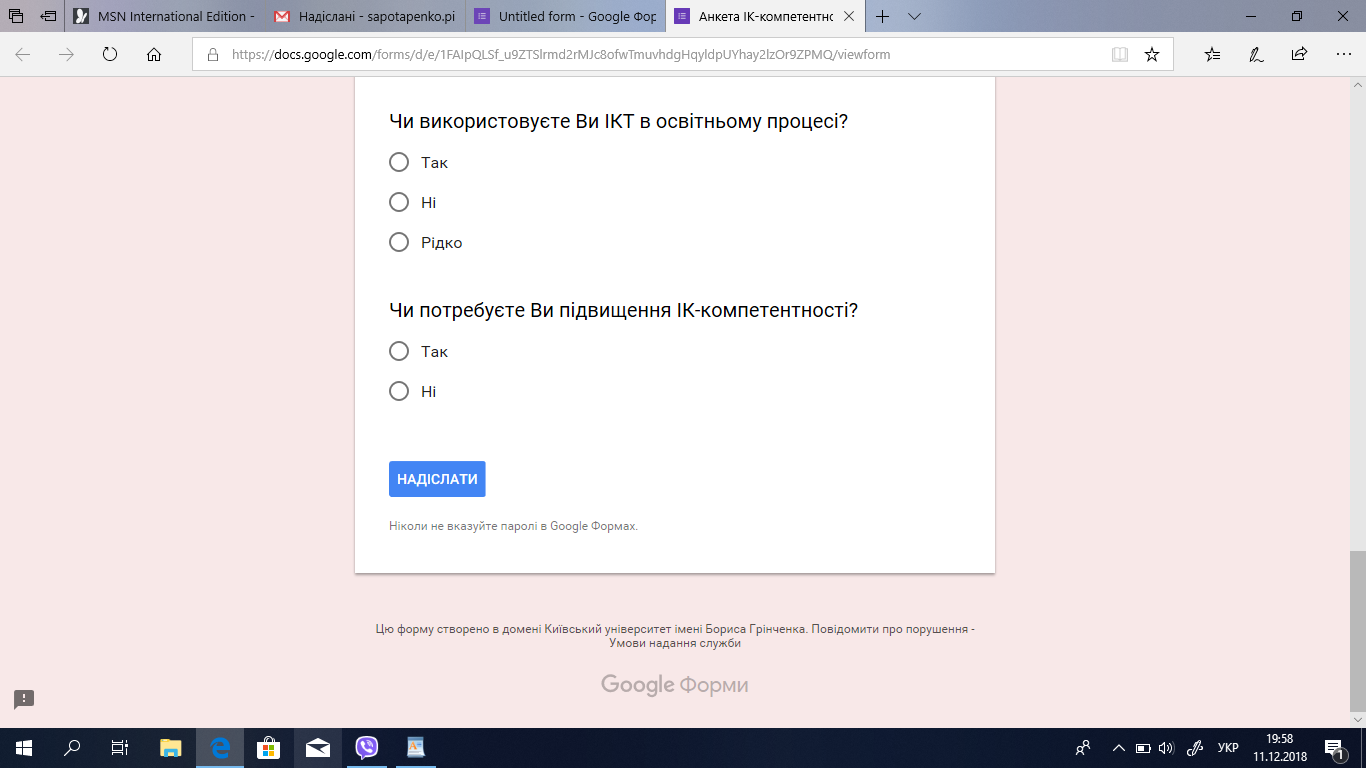 Результати анкетування:https://docs.google.com/forms/d/1U5GW4fAqz3ga7pj22e_C6fJEuF1JhP4cmHK47DFYJ1U/edit#responses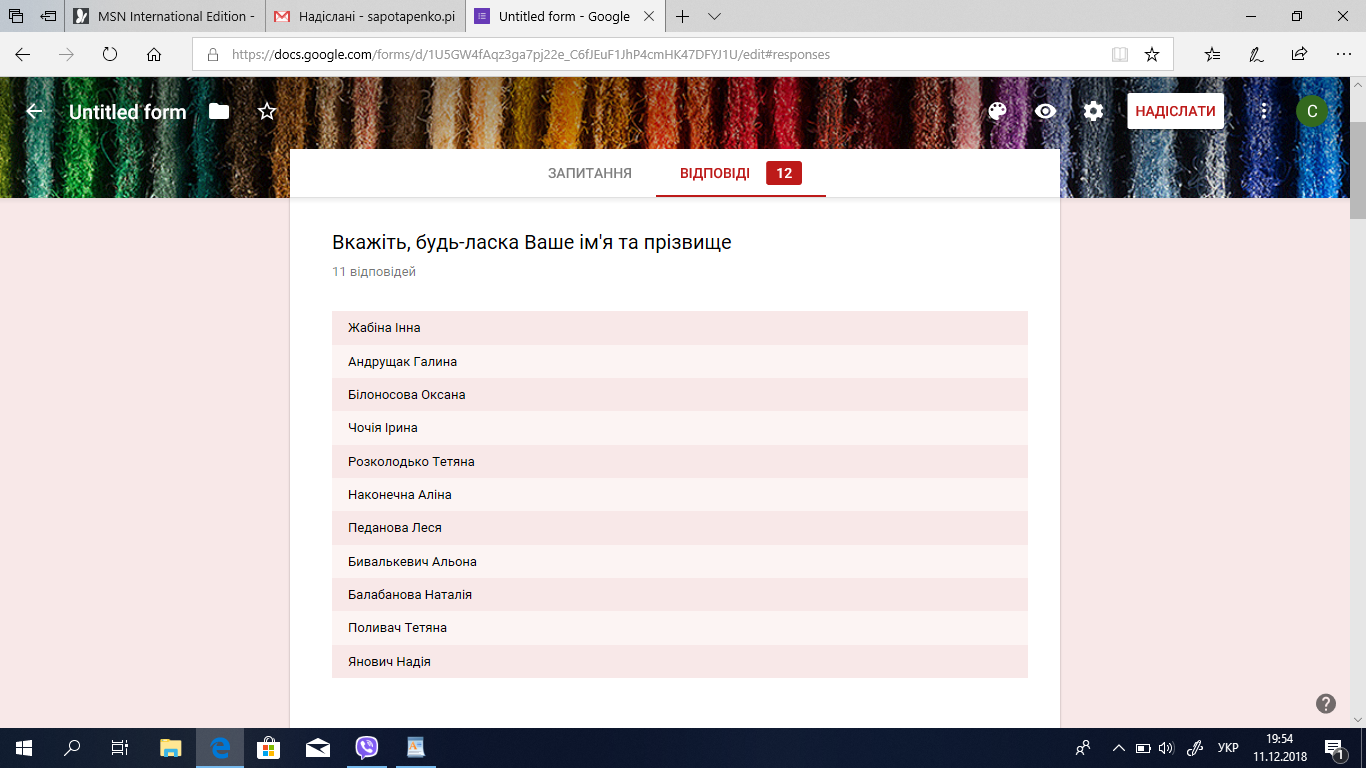 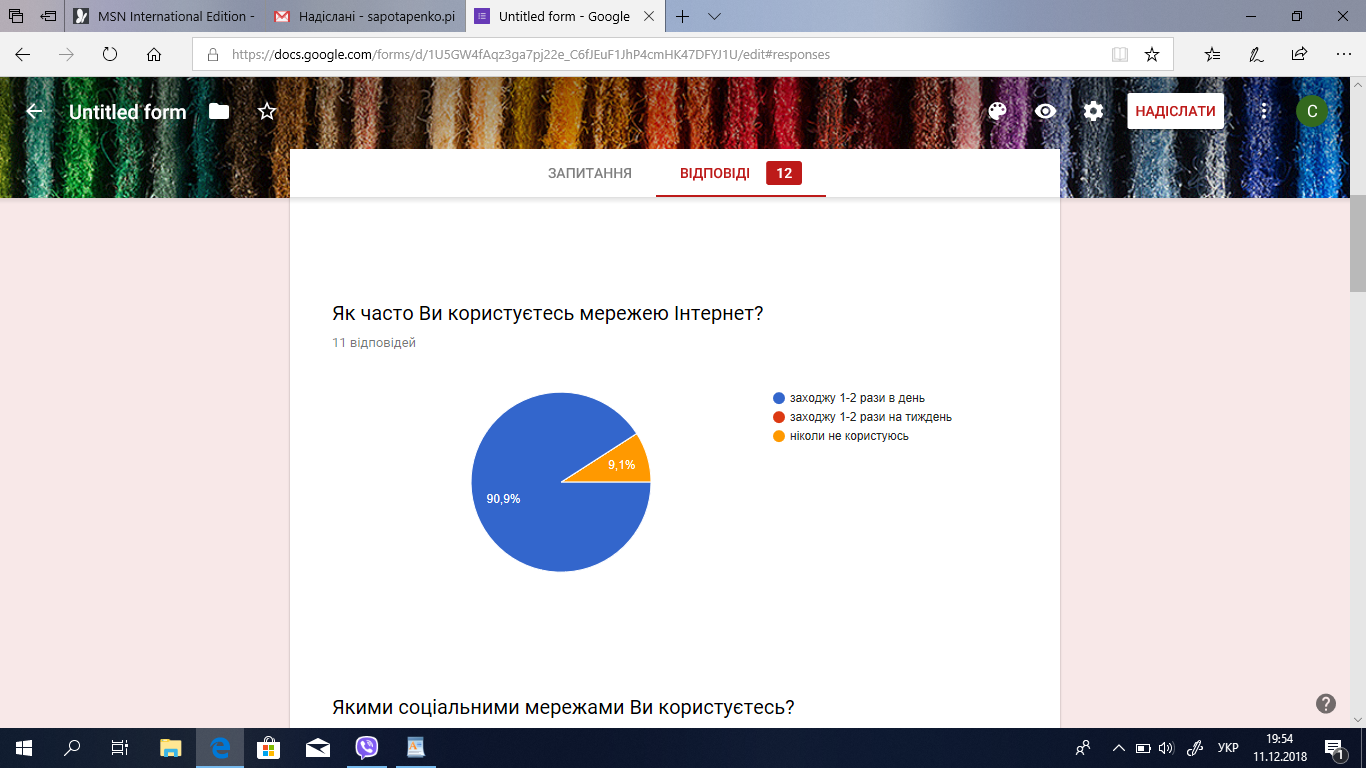 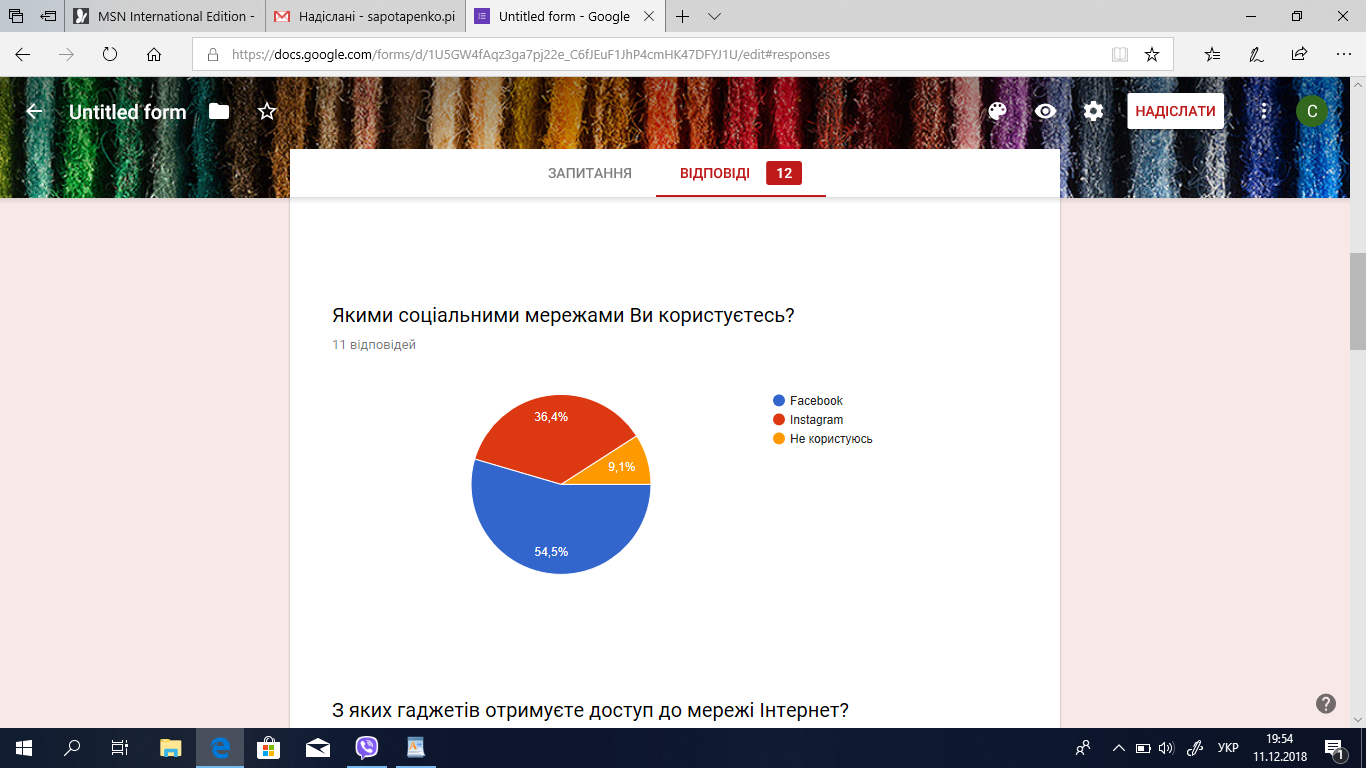 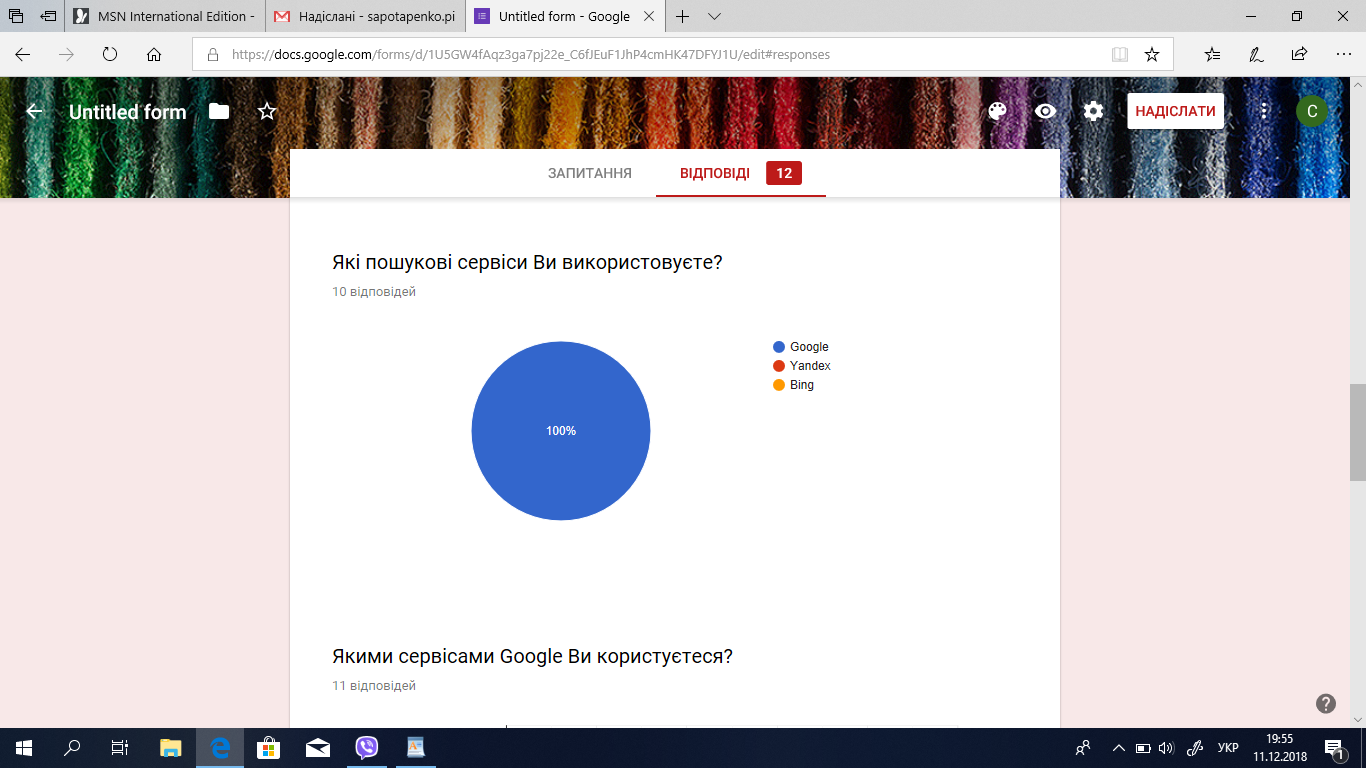 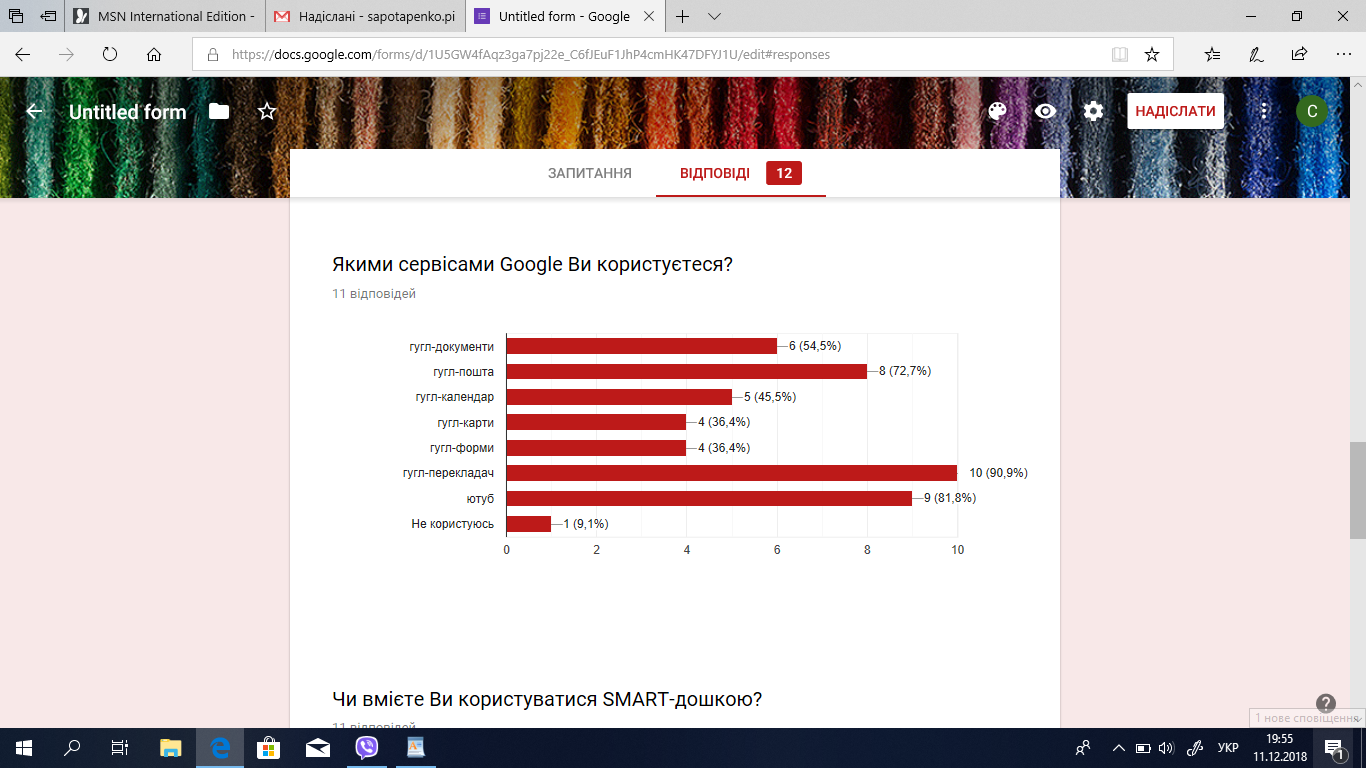 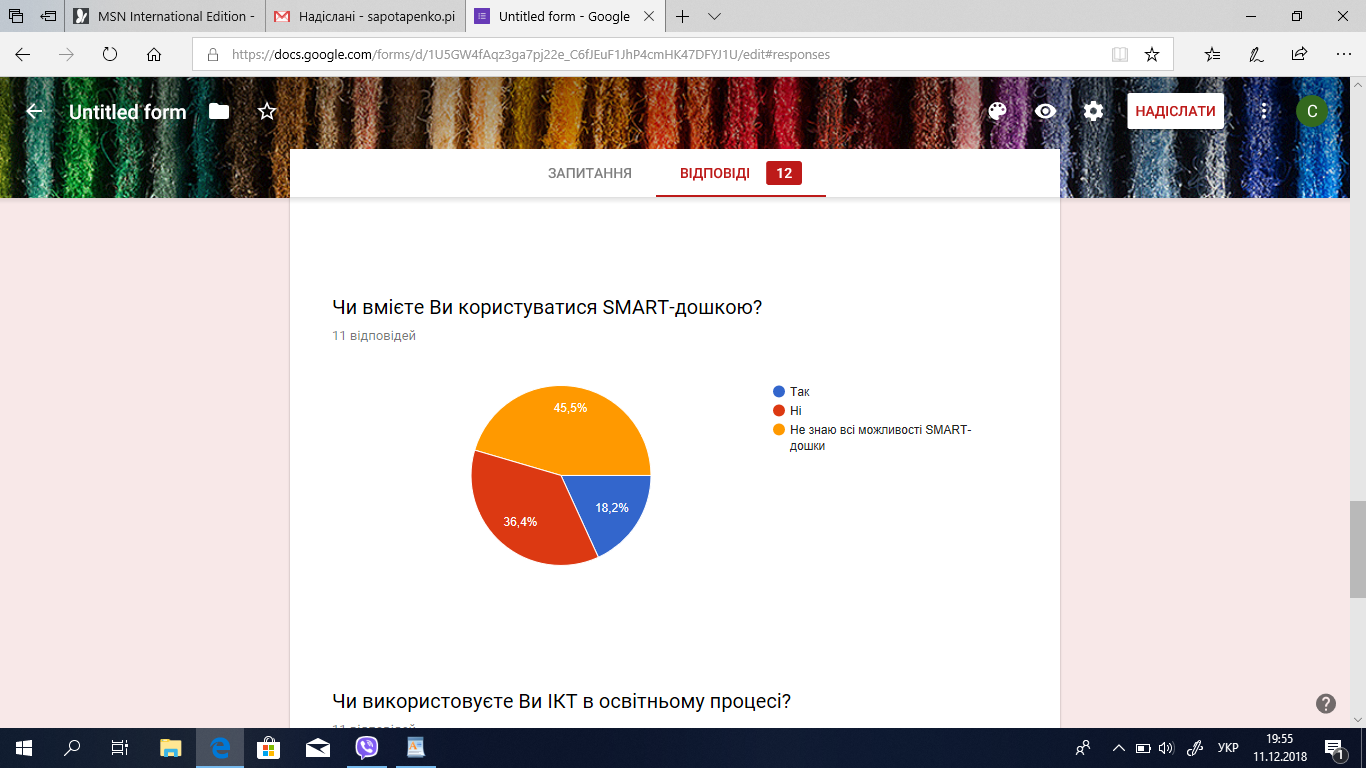 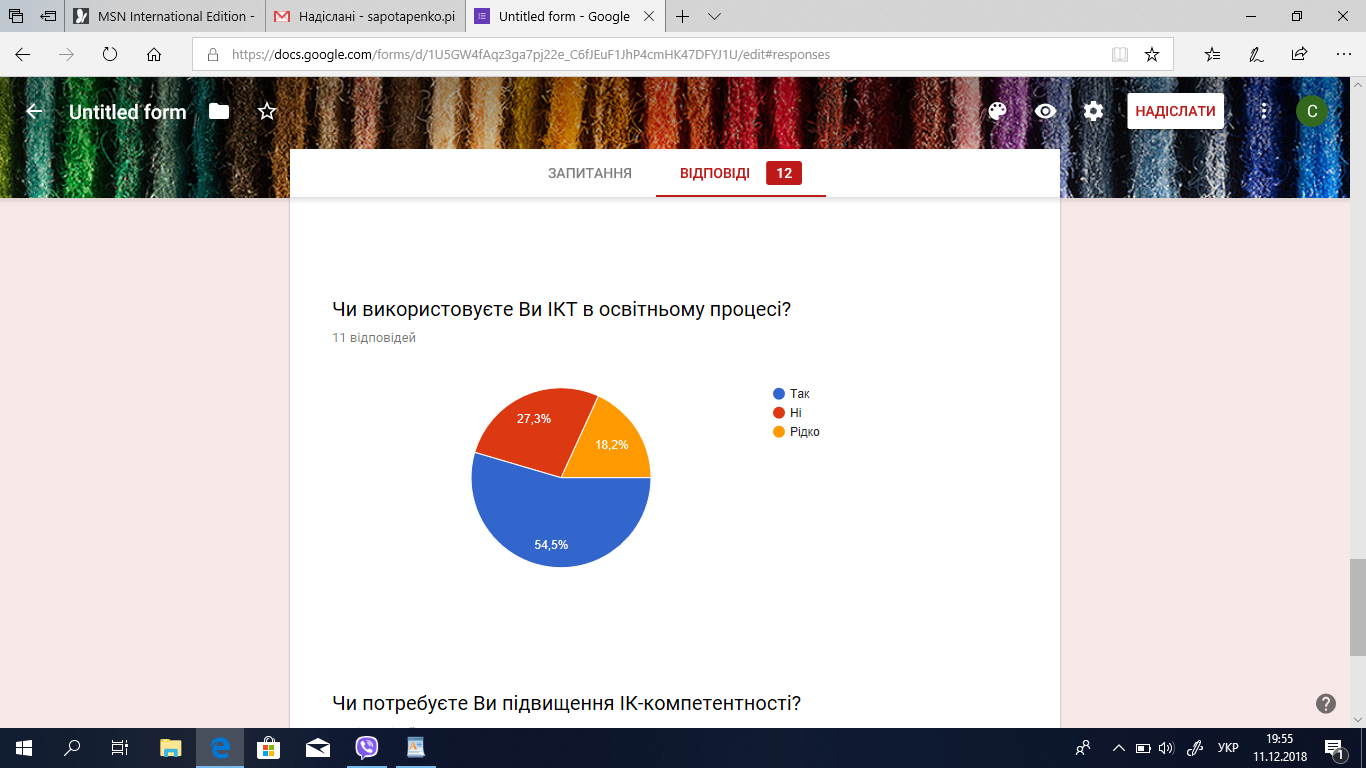 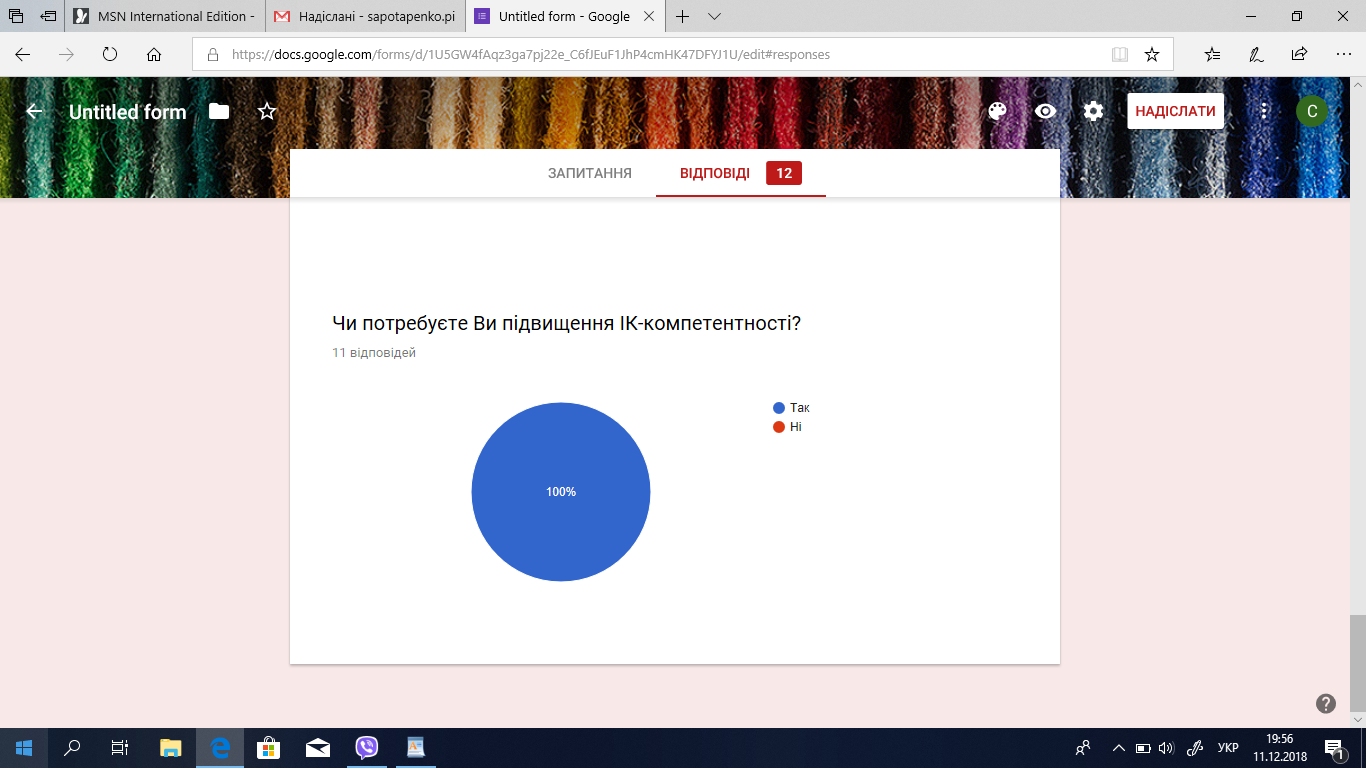 